В жизни человека очень важно чтобы в трудный для него момент рядом оказался некто, кто сможет поддержать и помочь в сложившейся ситуации, какой бы не простой и запутанной она не выглядела.Законодательное регулирование семейных отношений по праву считается одним из самых сложных отраслей права и досконально освоить его простому обывателю очень не просто. При крушении семейных отношений юридическая компания razvod.kiev.ua всегда готова бросить спасательный круг терпящим бедствие супругам и оказать помощь в юридическом сопровождении бракоразводного процесса.Как развестись без нежелательных последствий?Развод, как и женитьба, – дело серьёзное, поэтому к вопросам разрыва супружеских отношений нужно подходить со всей ответственностью. При наличии обоюдного согласия, без лишних затрат времени и сил разрываются семейные узы супругов, без детей, или с детьми старше 18 лет. Сложнее ситуация, когда в семье есть ребенок, не достигший 18 лет. Чтобы избежать негативных последствий расторжения таких браков, надо, прежде всего, продумать все нюансы, касающиеся прав и интересов детей.  Наличие адвоката при внесудебном урегулировании вопросов дальнейшего их воспитания и содержания часто гарантирует цивилизованный характер достигнутых договоренностей между супругами.  В случае же наличия непреодолимых разногласий, каждый из родителей вправе в суде доказывать, что именно он должен находиться рядом с ребенком и непосредственно заниматься его воспитанием.Какие юридические услуги нужны при разводе?При разводе в судебном порядке основным моментом является составление искового заявления. От того, в какой мере юридически грамотно и обоснованно будут изложены требования истца, зависит степень их удовлетворения судом.Нередко вследствие развода разделу подлежит совместно нажитое движимое и недвижимое имущество, счета в банках, семейный бизнес супругов и другие активы.  При определении конкретных долей супругов учитывается множество индивидуальных особенностей, касающихся источника происхождения и условий пользования объекта дележа. Набор юридических услуг, представленный на сайте нашей компании, предусматривает представительство интересов клиентов в судах при разделе имущества бывших супругов.Особой щепетильностью отличаются моменты, связанные с определением места дальнейшего проживания совместных детей при разводе. Следует знать, что законом установлены равные права родителей на своего потомка. Так что при наличии определенных оснований по решению суда ребенок может остаться и у отца семейства. В таких случаях необходимо максимально учитывать интересы детей, исходя из их желания, привязанности, а также перспектив материального обеспечения его всестороннего развития.Как оформить алименты на ребенка?Важной частью бракоразводного процесса является оформление алиментов на содержание детей. Рассчитываются они исходя из размера минимальной суммы, на которую может прожить ребенок определенного возраста (твердая денежная форма), а также из того, сколько зарабатывает алиментщик (в виде частицы от его заработка). Юридическим документом, содержащим в себе алиментные обязанности плательщика, является нотариально заверенный родительский договор или же соответствующее решение суда. Для определения вида, способа удержания и размера алиментов, нужно исходить от каждой конкретной ситуации. При этом чтобы не прогадать, вы можете обратиться за юридической помощью на наш сайт. Совет опытного адвоката потребуется и в случаях выплаты алиментов на детей от разных браков, а также при рассмотрении дел, связанных с изменением их размеров и суммы долга.Специалисты юридической компании razvod.kiev.ua всегда готовы оказать квалифицированную помощь в делах, связанных с бракоразводными процессами. Каждый отдельный случай работы с клиентом сопровождается индивидуальным подходом с применением всего арсенала юридических знаний и практических навыков наших юристов.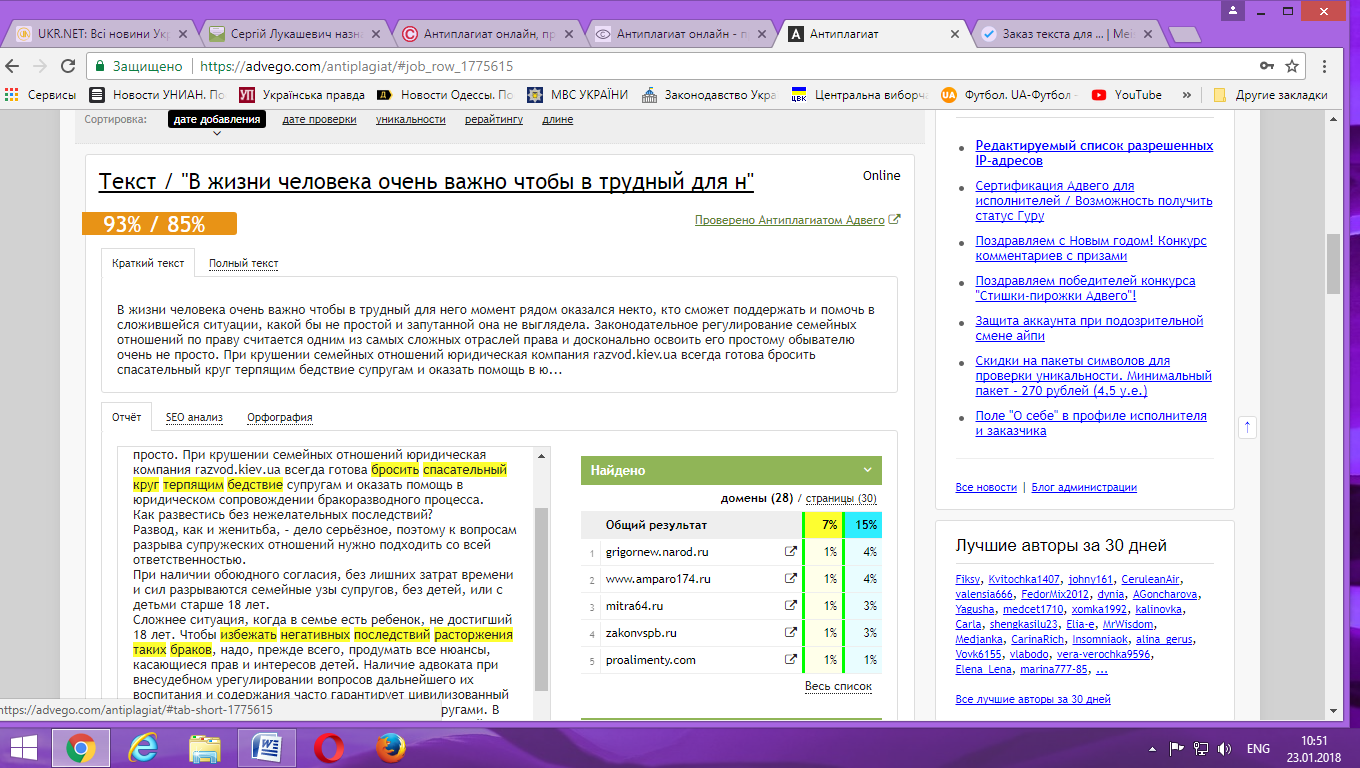 